Plan de Negocio (Resumen Ejecutivo)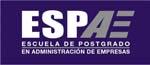 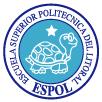 Autores:   Dr. Arturo García                 Dr. Guillermo López                 Ing. Jorge ElizaldeSUMINISTRO, INSTALACION Y PUESTA EN MARCHA DEL SISTEMA DE TRÁFICO DE EMBARCACIONES PARA EL PUERTO DE GUAYAQUIL. EADS Ecuador, será una empresa que se establecerá en Guayaquil-Ecuador, con elobjeto de participar en la concesión para la instilación de un sistema de navegación en el puerto de Guayaquil, conocido como VESSEL TRAFFIC SYSTEM (VTS), enrepresentación de la firma internacional EADS, consorcio formado por las empresasDASA (Alemania), CASA (España) y MATRA (Francia).EADS Ecuador será responsable de llevar a cabo todo el proceso licitatorio; paraparticipar en dicha concesión deberá proceder en primer término a la compra de lasbases, realizar el “lobby” respectivo y una vez adjudicado el proyecto se procederá a suejecución; el mismo que según los estudios de factibilidad previamente realizados,arrojan resultados positivos. El negocio consiste en la venta, instalación, puesta enmarcha y operación del sistema. EADS requiere de una inversión total de USD 14,600,aportados en un 100% por los socios.Las proyecciones realizadas, garantizan que esta inversión será recuperada en el primeraño de operación de la empresa, bajo cualquiera de los tres escenarios planteados proporcionando además una utilidad neta USD 342.061 en el primer año de operación, yuna utilidad neta acumulada al término del proyecto  USD 918.048, que equivalen a USD 656.293 en valor presente, con una tasa interna de retorno de 2.666.3%, estosresultados son considerados bajo el escenario de condiciones normales, tomando encuenta un crecimiento modesto del volumen de carga que promedia históricamente el10% anual y un crecimiento de gastos operativos de un 5% por año.Los honorarios de EADS Ecuador, serán el 10% de los ingresos cobrados por EADS portonelada de Registro Bruto (TRB). Este porcentaje tiene directa relación con lacomposición accionaria según lo convenido con los socios internacionales. Otro ingresoprovendrá del 10% de comisión recibido en el primer año, por concepto de venta delequipo, que tiene un costo total de USD 4’979.000  1